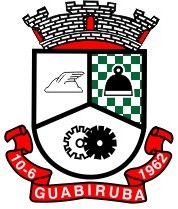 ESTADO DE SANTA CATARINA PREFEITURA MUNICIPAL DE GUABIRUBA SECRETARIA MUNICIPAL DE SAÚDEEDITAL 09/2023 SEMUSClassificação Final dos candidatosA Comissão de Processo Seletivo vem tornar pública a classificação final dos candidatos para o cargo de ASSISTENTE DE CONSULTÓRIO DENTÁRIO:Guabiruba, 05 de outubro  de 2023.Comissão de Processo SeletivoCandidatosClassificaçãoPontosMONIQUE FUCKNER DIAS1º                4,5CARLA PROVESI ALVES2º4,0ADRIELLY LUIZA TAVARES3º2,0THAISY ADRIANA DOS SANTOS BESERRA4º2,0AMANDA DA SILVA VIEIRA5º2,0LIAN NORONHA DE PAULA6º2,0CAROLINE DE CARVALHO BARBOSA7º1,0KAREN KEITY MARTINS DOS SANTOS8º1,0SAUL JÚNIOR FOLGERINI CARVALHO9º1,0REGINA SOARES10º1,0MAIANE LOPES DOS SANTOS CARDOSO11º1,0YASMIN CARVALHO CARDOSO DE OLIVEIRA12º1,0VANESSA ROBERTA MACHADO DOS SANTOS13ºDESCLASSIFICADAEMERSON DE SOUZA OLIVEIRA14ºDESCLASSIFICADONAIANE APARECIDA SOUZA15ºDESCLASSIFICADA